Туроператор «САКУМС» 
пров. Т. Шевченко 7/1, оф. 8, 01001 Київ, Україна
тел./факс +38 (044) 279-97-86
тел. + 38 (044) 279-97-87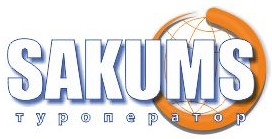 тел. + 38 (044) 279-97-88
Сайт: www.sakums.com.ua		Ліцензія AЕ № 272505 термін дії необмеженийМАЧІЧНЕ ЗАКАРПАТТЯ     ПРОГРАМА ТУРА:
1 ДЕНЬ: 

Прибуття групи в Мукачево. Зустріч з екскурсоводом.  Оглядова екскурсія по місту. Невеликі симпатичні вулички, що потопають у квітах, різноманітність архітектурних стилів, чистота просто не зможуть не викликати захоплення! До речі, Мукачево входить в десятку кращих міст України! Під час екскурсії ви відвідаєте Мукачівський замок «Паланок» (XIV-XVIII ст.), з яким пов'язано чимало історичних подій і захоплюючих легенд. Прогулянка по центру старого міста: Ратуша, Палац Ракоці, костел Святого МартінаОбід в кафе міста .Переїзд до м. Берегово, яке розкинулося на берегах невеликої річки Верке, біля підніжжя гір, схили яких засаджені виноградниками. Місто відоме давніми традиціями виноградарства і виробництва вина. Протягом багатьох століть власниками поселення були угорські королі. Огляд середньовічного міста з неповторною історією та культурою, оригінальною архітектурою будинків, красою храмів, серед них пам'ятники Шандора Петефі, Лайоша Кошута, Габора Бетлена і Дюли Ійєша, меморіальні дошки діячам історії, культури і мистецтва та інші.Відвідування термального басейну - температура води цілий рік 36-38 градусів, вода використовується для лікування органів руху, серцево-судинної системи, центральної нервової системи! У Берегово термальна мінералізована вода-окріп б'є ключем з 1000-метрової глибини, а на виході зберігає температуру 55 градусів.Повернення до Мукачево.Вечеря в кафе міста.Поселення в готелі. 2 ДЕНЬ: 
Сніданок в готелі. Виселення.Виїзд на екскурсійну програму.Відвідування найбільшої в Україні ферми буйволів, (50грн/дорослого, 30грн. /дитину до 10 років)де Ви дізнаєтеся про буйволів все: їх історію, що вони їдять, скільки молока дають, як живуть, що люблять, в чому користь їх продуктів і звичайно ж для екології регіону. Для Карпат, це традиційні тварина, вони тут живуть 1500 років. тут, Ви познайомитеся з історією, культурою і традиціями Закарпаття.За бажанням Ви можете продегустувати різні сорти сиру з буйволиного молока, солону карамель, згущене молоко а також  м'ясну продукцію - різні види бастурми і ковбасок (Сирна дегустація - 90 грн/особи, м'ясна дегустація - 90 грн/особу.)Далі нас чекає м. Виноградів, де ми познайомимося з історією цього міста, а також побачимо найвідоміші пам’ятки історії – замок Канкив. Хоч наразі від нього залишилися лише руїни, але історія про нього захоплююча, яку Ви неодмінно почуєте, побачите палац барона Перені побудований в XVI-XVIII ст.та прогуляєтеся чудовим парком біля нього.Обід в кафе містаПереїзд до с. Ботар, нас чекаює  єдиний в Україні музей леквару  (повидла) (200 грн/особи, музей+дегустація).. Ці ласощі, традиційно відноситься до угорської кухні. Спочатку воно варилося зі слив. На повільному відкритому вогні в глиняному посуді довго варилися сливи, без додавання цукру та інших інгредієнтів. В результаті виходив густий джем, що застигає в посуді. Його розкладали в глиняні невисокі посудини і закривали, а потім ставили в льох. Леквар їли замість цукру і меду, пекли пироги. За бажанням (за додаткову плату) можна продегустувати декілька видів леквару та ковбаси з м’яса мангалиць. Мангалиця – порода свиней,  виведена шляхом селекції. Її батьківщиною є Угорщина.  Привертають увагу людей мангалиці своїм смачним дієтичним м'ясом, практично не містить холестерину.
Повернення в Мукачево.Трансфер на вокзал.Від’їзд до Києва.ВАРТІСТЬ ТУРУ:Вартість вхід. КвитківУжгородський замок: загальний - 150 грн, учнівський – 100 грн, діти дошкільного віку - безкоштовно;Термальні води Косино – 500 грн/3 год, діти до 150 см безкоштовно (до 4 дітей на 1 дорослого);Замок Сент-Міклош – добровільна пожертва;палац Шенборна: загальний, пенсійний, студентський – 30 грн., учнівський – 20 грн.;Мукачівський замок: загальний – 100 грн., пенсійний, студенстький – 70 грн., діти до 14 років – 50 грн.


МЕНЕДЖЕРИ НАПРЯМКУ:МИХАЙЛО КІТ
МАРИНА СЕВРУК
ОЛЕСЯ СОБЧУКТел.моб. 093 4046520,Еmail: ukraine@sakums.com.uaтел.: (044) 221-77-37  |  (044) 221-77-38 
моб.: (097) 099-99-94 ПроживанняГрупа 15+2Група 25+3Група 40+4Готель 3*3200 грн2750 грн2600 грнУ вартість тура включено:- проживання в готелі з усіма зручностями;
- харчування по програмі – 2-х разове; 
- транспортне обслуговування по програмі;
- екскурсійне обслуговування по програмі;
- страхування.У вартість туру не включено:- зал. проїзд Київ-Ужгород, Мукачево-Київ (Купе: дор. і діти старше 14 р. – від 1750 грн/ос, діти до 14 р. – від 1550 грн/ос)
- вхідні квитки ;
- додаткове харчування – від 180 грн/комплекс;- особисті витрати.